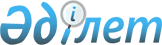 О переименовании "Городского парка культуры и отдыха имени С. М. Кирова"Решение Уральского городского маслихата Западно-Казахстанской области от 3 августа 2009 года N 19-13 и постановление акимата города Уральска Западно-Казахстанской области от 4 июня 2009 года N 1436. Зарегистрировано Управлением юстиции города Уральска Западно-Казахстанской области 14 августа 2009 года N 7-1-146      В соответствии со статьями 6, 31 Закона Республики Казахстан "О местном государственном управлении и самоуправлении в Республике Казахстан", статьей 13 Закона Республики Казахстан "Об административно-территориальном устройстве Республики Казахстан" и на основании решения городской ономастической комиссии Уральский городской маслихат РЕШИЛ и акимат города Уральска ПОСТАНОВЛЯЕТ:



      1. Переименовать "Городской парк культуры и отдыха имени С. М. Кирова" в "Городской парк культуры и отдыха".



      2. Настоящие решение и постановление вводятся в действие со дня его первого официального опубликования.      Председатель 19-ой очередной     Аким города Уральска

      сессии Уральского городского

      маслихата      Исполняющий обязанности секретаря

      Уральского городского маслихата
					© 2012. РГП на ПХВ «Институт законодательства и правовой информации Республики Казахстан» Министерства юстиции Республики Казахстан
				